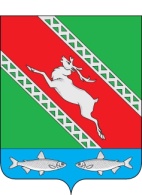 РОССИЙСКАЯ ФЕДЕРАЦИЯИРКУТСКАЯ ОБЛАСТЬАдминистрациямуниципального образования «Катангский район»П О С Т А Н О В Л Е Н И Еот 08.04.2020 г.             с. Ербогачен                    № 134-пО комиссии по подготовкеправил землепользования и застройкиВ целях регулирования землепользования и застройки на основе градостроительного зонирования территории муниципального образования «Катангский район», руководствуясь статьями 5.1, 30, 31, 33, 39, 40 Градостроительного кодекса Российской Федерации, статьями 83, 85 Земельного кодекса Российской Федерации, статьей 16 Федерального закона «Об общих принципах организации местного самоуправления в Российской Федерации», статьей 48 Устава муниципального образования «Катангский район», администрация муниципального образования «Катангский район»П О С Т А Н О В Л Я Е Т: 1. Создать комиссию по подготовке правил землепользования и застройки.2. Утвердить:1) Положение о комиссии по подготовке правил землепользования и застройки (Приложение № 1);2) Состав комиссии по подготовке правил землепользования и застройки (Приложение № 2).3. Настоящее постановление вступает в силу после дня его официального опубликования.4. Контроль за исполнением постановления возложить на начальника отдела архитектуры, капитального строительства, землепользования, экологии и ЖКХ администрации муниципального образования «Катангский район».Мэр муниципального образования«Катангский район»							         С. Ю. ЧонскийПриложение № 1к постановлению администрациимуниципального образования«Катангский район»от 08 апреля 2020 г. № 134-пПОЛОЖЕНИЕ О КОМИССИИ ПО ПОДГОТОВКЕ ПРАВИЛ ЗЕМЛЕПОЛЬЗОВАНИЯ И ЗАСТРОЙКИГЛАВА 1. ОБЩИЕ ПОЛОЖЕНИЯ1. Комиссия по подготовке правил землепользования и застройки муниципального образования «Катангский район» (далее - Комиссия) является коллегиальным совещательным органом при администрации муниципального образования «Катангский район», образованным в целях регулирования землепользования и застройки на основе градостроительного зонирования территории муниципального образования «Катангский район».2. Комиссия осуществляет свою деятельность в соответствии с Градостроительным кодексом Российской Федерации, Уставом муниципального образования «Катангский район», иными нормативными правовыми актами, настоящим Положением.3. Состав Комиссии утверждается постановлением администрации муниципального образования «Катангский район».ГЛАВА 2. ФУНКЦИИ КОМИССИИ4. Функциями Комиссии являются:1) подготовка проекта правил землепользования и застройки муниципального образования «Катангский район»;2) рассмотрение предложений заинтересованных лиц о необходимости внесения изменений в правила землепользования и застройки муниципального образования «Катангский район»;3) подготовка проекта о внесении изменений в правила землепользования и застройки муниципального образования «Катангский район»;4) осуществление функций организатора общественных обсуждений или публичных слушаний:а) по проектам правил землепользования и застройки поселений муниципального образования «Катангский район», а также проектам, предусматривающим внесение изменений в утвержденные правила землепользования и застройки поселений муниципального образования «Катангский район» (за исключением случая приведения правил землепользования и застройки в соответствие с ограничениями использования объектов недвижимости, установленными на приаэродромной территории, а также за исключением случая, предусмотренного частью 3.1 статьи 33 Градостроительного кодекса Российской Федерации);б) по проекту решения о предоставлении разрешения на условно разрешенный вид использования земельного участка или объекта капитального строительства;в) по проекту решения о предоставлении разрешения на отклонение от предельных параметров разрешенного строительства, реконструкции объектов капитального строительства;5) рассмотрение проектов решений о предоставлении разрешений на условно разрешенные виды использования земельных участков или объектов капитального строительства;6) рассмотрение проектов решений о предоставлении разрешений на отклонение от предельных параметров разрешенного строительства, реконструкции объектов капитального строительства.ГЛАВА 3. ПРАВА КОМИССИИ5. Комиссия имеет право:1) запрашивать у специально уполномоченных государственных органов, проектно-изыскательских организаций и получать от них необходимые для работы Комиссии сведения, материалы и документы;2) приглашать в необходимых случаях экспертов и специалистов для анализа материалов и выработки рекомендаций по рассматриваемым (разрабатываемым) проектам;3) создавать рабочие группы с привлечением представителей структурных подразделений администрации муниципального образования «Катангский район», экспертов и специалистов.ГЛАВА 4. ПОРЯДОК ДЕЯТЕЛЬНОСТИ КОМИССИИ6. Заседания Комиссии проводятся по мере необходимости, но не реже одного раза в квартал, за исключением рассмотрения проектов решений, предусмотренных подпунктами 5, 6 пункта 4 настоящего Положения.По проектам решений, предусмотренным подпунктами 5, 6 пункта 4 настоящего Положения, заседания Комиссии проводятся ежемесячно.7. Комиссия состоит из председателя Комиссии, заместителя председателя Комиссии, секретаря Комиссии и членов Комиссии.8. Заседания Комиссии считаются правомочными, если на них присутствуют не менее двух третей от общего числа членов Комиссии, включая заместителя председателя Комиссии и председателя Комиссии.9. Председатель Комиссии:1) организует работу Комиссии и руководит ее деятельностью;2) подписывает документы Комиссии;3) ведет заседания Комиссии;4) направляет мэру муниципального образования «Катангский район» информацию, рекомендации, заключения и решения Комиссии;5) осуществляет иные функции, связанные с деятельностью Комиссии.10. Секретарь Комиссии:1) осуществляет текущую организационную работу;2) ведет делопроизводство;3) организует подготовку заседаний Комиссии;4) извещает членов Комиссии о повестке дня;5) оформляет протоколы заседаний Комиссии;6) осуществляет иные функции, связанные с деятельностью Комиссии.11. В случае отсутствия председателя Комиссии председательствующим на заседании Комиссии является заместитель председателя Комиссии. В случае отсутствия председателя Комиссии и заместителя председателя Комиссии присутствующие на заседании члены Комиссии избирают из своего состава председательствующего большинством голосов присутствующих членов Комиссии.12. В случае временного отсутствия секретаря Комиссии лицо, исполняющее его функции, назначается председателем Комиссии, а в случае отсутствия председателя Комиссии - заместителем председателя Комиссии.13. Заседание Комиссии протоколируется секретарем Комиссии либо лицом, исполняющим его функции.14. Решения Комиссии принимаются большинством голосов от общего числа присутствующих на заседаниях членов Комиссии, включая заместителя председателя Комиссии и председателя Комиссии, путем открытого голосования. В случае равенства голосов решающим является голос председательствующего на заседании Комиссии.15. Протокол заседания Комиссии оформляется в течение 7 календарных дней после дня заседания Комиссии и подписывается председательствующим на заседании Комиссии и секретарем Комиссии (лицом, исполняющим его функции).16. Копия протокола Комиссии физическим или юридическим лицам не выдается.17. Выписка из протокола Комиссии выдается по письменному обращению физического или юридического лица в случае, если на заседании Комиссии рассматривалось их обращение:1) о внесении изменений в правила землепользования и застройки поселений муниципального образования «Катангский район»;2) о предоставлении разрешения на условно разрешенный вид использования земельного участка или объекта капитального строительства;3) о предоставлении разрешения на отклонение от предельных параметров разрешенного строительства, реконструкции объектов капитального строительства.18. По вопросу, предусмотренному подпунктом 2 пункта 4 настоящего Положения, а также по результатам общественных обсуждений или публичных слушаний, Комиссия осуществляет подготовку заключений, которые подписываются председательствующим на заседании Комиссии и секретарем Комиссии (лицом, исполняющим его функции).19. По проектам решений, предусмотренным подпунктами 5, 6 пункта 4 настоящего Положения, Комиссия осуществляет подготовку рекомендаций, которые подписываются председательствующим на заседании Комиссии.Подготовка рекомендаций по указанным проектам решений осуществляется Комиссией на основании заключений о результатах общественных обсуждений или публичных слушаний, за исключением случаев, если их проведение по данным проектам решений законодательством не предусмотрено.20. При организации общественных обсуждений или публичных слушаний, предусмотренных подпунктом 4 пункта 4 настоящего Положения, Комиссия определяет председателя общественных обсуждений или публичных слушаний из состава Комиссии и секретаря общественных обсуждений или публичных слушаний.21. Организационно-техническое обеспечение деятельности Комиссии осуществляет отдел архитектуры, капитального строительства, землепользования, экологии и ЖКХ администрации муниципального образования «Катангский район» с участием иных структурных подразделений администрации муниципального образования «Катангский район».Приложение № 2к постановлению администрациимуниципального образования«Катангский район»от ____ апреля 2020 г. № _______СОСТАВ КОМИССИИ ПО ПОДГОТОВКЕ ПРАВИЛ ЗЕМЛЕПОЛЬЗОВАНИЯ И ЗАСТРОЙКИПредседатель комиссии:Председатель комиссии:1.Васильева Евгения Владимировнапервый заместитель главы администрации муниципального образования «Катангский район»Заместитель председателя комиссии:Заместитель председателя комиссии:2.Александров Сергей Владимировичзаместитель главы администрации муниципального образования «Катангский район»Секретарь комиссии:Секретарь комиссии:3.Суходымцева Ксения Викторовнаглавный специалист отдела архитектуры, капитального строительства, землепользования, экологии и ЖКХ администрации муниципального образования «Катангский район»Члены комиссии:Члены комиссии:4.Муллер Анлрей Николаевичначальник отдела архитектуры, капитального строительства, землепользования, экологии и ЖКХ администрации муниципального образования «Катангский район»5.Жилкина Лариса Андреевнаглавный специалист отдела архитектуры, капитального строительства, землепользования, экологии и ЖКХ администрации муниципального образования «Катангский район»6.Червонная Любовь Николаевнаначальник юридического отдела администрации муниципального образования «Катангский район»7.Щеглова Юлия Юрьевнаначальник отдела по управлению муниципальным имуществом и транспортом администрации муниципального образования «Катангский район»;8.Юрьев Василий Евгеньевичглава Ербогаченского муниципального образования (по согласованию)8.Свистунов Александр Анатольевичглава Преображенского муниципального образования (по согласованию)8.Сизых Александр Викторовичглава Непского муниципального образования (по согласованию)8.Сафонов Николай Рафаиловичглава Подволошинского муниципального образования (по согласованию)